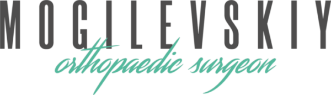 Сроки сдачи анализов должны быть не более 2 недель.Результаты анализов должны быть на официальных бланках с печатями.СПИСОК ПРЕДОПЕРАЦИОННЫХ ИССЛЕДОВАНИЙ 1. Общий анализ крови (вместе с СОЭ и лейкоцитарной формулой.) 2. Биохимический анализ крови (АЛТ, АСТ, Билирубин общий, Глюкоза, Креатинин, Мочевина, Щелочная фосфатаза, Общий белок) 3. Группа крови, резус-фактор. 4. Общий анализ мочи 5. Кровь на Гепатит В (HbS-Ag), Гепатит С (anti-HCV), ВИЧ — 1/2 (СПИД), Сифилис (антитела к Treponema pallidum и IgM) – при положительном анализе, требуется заключение врача инфекциониста (годность 3 месяца). 6. Коагулограмма (время кровотечения, АЧТВ, МНО, протромбиновый индекс) 7. Рентгенография (флюорография) огранов грудной клетки (снимок и описание) 8. ЭКГ (с заключением)9. Консультация терапевта ○ Натощак ○ Не натощакПри госпитализации с собой иметь: 1. Паспорт 2. Всю медицинскую документацию 3. Личные вещи 4. Список необходимых анализов и обследований○ Эластичные бинты (5 метров) ○ ортез _________________○ косыночная повязка○ ______________________Контакты: Е-mail: dr.mogilevsky@gmail.comTelegram @MogilevskiyАдрес: Москва, ул.Госпитальный Вал, д.2, к.10, этаж 4.